                                   РОССИЙСКАЯ ФЕДЕРАЦИЯ
                                        САМАРСКАЯ ОБЛАСТЬМУНИЦИПАЛЬНЫЙ РАЙОН КрасноармейскийСОБРАНИЕ ПРЕДСТАВИТЕЛЕЙ СЕЛЬСКОГО ПОСЕЛЕНИЯПавловкаРЕШЕНИЕОт 9 декабря   2020 года №  13«О принятии в первом чтении  бюджета  сельского поселения Павловка муниципального района Красноармейский Самарской области на 2021год и плановый период 2022 и 2023годов »   В соответствии со статьёй 52 ФЗ «Об общих принципах организации местного самоуправления в Российской Федерации» от 6.10.2003 года № 131-ФЗ, ст. 74 и 75 Устава сельского поселения Павловка и по результатам проведения на территории сельского поселения Павловка муниципального района Красноармейский Самарской области публичных слушаний по проекту бюджета сельского поселения Павловка на 2021год и на плановый период 2022 и 2023 годов Собрание представителей сельского поселения Павловка   РЕШИЛО:Принять в первом чтении бюджет сельского поселения Павловка на 2021 год и плановый период 2022 и 2023 годов  с учётом изменений и дополнений, поступивших в ходе проведения публичных слушаний на территории сельского поселения Павловка муниципального района Красноармейский  Самарской области.Опубликовать данное Решение в источнике официального опубликования муниципальных правовых актов сельского поселения  Павловка  « Павловский вестник» Председатель Собрания представителейсельского поселения Павловкамуниципального района КрасноармейскийСамарской области                                                                   Т.Н.Гвоздева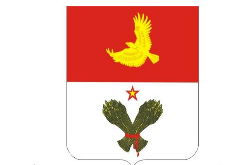 СОБРАНИЕ ПРЕДСТАВИТЕЛЕЙСельского поселения  ПАВЛОВКАмуниципального района КрасноармейскийСамарской областиРЕШЕНИЕот                                      2020 года № О БЮДЖЕТЕ СЕЛЬСКОГО ПОСЕЛЕНИЯ  ПАВЛОВКА НА 2021 ГОД
И НА ПЛАНОВЫЙ ПЕРИОД 2022 И 2023 ГОДОВ Статья 11. Утвердить основные характеристики бюджета поселения на 2021 год:общий объём доходов –  6418,2 тыс.рублей;общий объём расходов –  6418,2 тыс.рублей;дефицит – 0 тыс.рублей.2. Утвердить основные характеристики бюджета поселения на плановый период 2022 года: общий объём доходов – 6420,1  тыс. рублей;общий объём расходов – 6420,1 тыс. рублей; дефицит – 0 тыс.рублей.3. Утвердить основные характеристики бюджета поселения на плановый период 2023 года: общий объём доходов – 6355,1 тыс. рублей;общий объём расходов – 6355,1 тыс. рублей; дефицит –  0 тыс.рублей.Статья 2Утвердить общий объем условно утвержденных расходов:на 2022 год –  161,0 тыс. рублей;на 2023 год –   318,0  тыс. рублей.Статья 3Утвердить   общий  объём  бюджетных   ассигнований,   направляемых  на исполнение   публичных   нормативных   обязательств   в   2021 году,    в   объеме   0 тыс. рублей.Статья 41.Утвердить объём межбюджетных трансфертов, получаемых из областного бюджета:в 2021 году в сумме   0 тыс. рублей; в 2022 году в сумме   0  тыс. рублей;в 2023 году в сумме   0  тыс. рублей. 2.Утвердить объём межбюджетных трансфертов, получаемых из федерального бюджета:в 2021 году в сумме   0 тыс. рублей; в 2022 году в сумме   0  тыс. рублей;в 2023 году в сумме   0  тыс. рублей.       3.Утвердить объём межбюджетных трансфертов, получаемых из районного  бюджета:в 2021 году в сумме   3365,2 тыс. рублей; в 2022 году в сумме  3338,1 тыс. рублей;в 2023 году в сумме  3181,1 тыс. рублей. 4.Утвердить объём безвозмездных поступлений, получаемых из  их бюджетов разных уровней:в 2021 году в сумме    3365,2  тыс. рублей; в 2022 году в  сумме   3338,1  тыс. рублей;в 2023 году в сумме    3181,1  тыс. рублей. Статья 51. Утвердить перечень главных администраторов доходов бюджета     поселения согласно приложению 1 к настоящему Решению.2. Утвердить перечень главных администраторов источников финансирования дефицита бюджета поселения согласно приложению 2 к настоящему Решению. 3. Утвердить прочие поступления  от денежных взысканий (штрафов) и иных сумм возмещения ущерба, по административным штрафам Закона Самарской области №115 ГД от 01.11.2007 года «Об административных правонарушениях на территории Самарской области» административной комиссией муниципального района Красноармейский по нормативу 100 % в бюджет поселения Павловка.4.Утвердить нормативы распределения доходов между районным бюджетом и бюджетом сельского поселения на 2021 год и плановый период 2022-2023 годов согласно приложению 3 к настоящему Решению.Статья 6Утвердить ведомственную структуру расходов  бюджета сельского поселения:
1) на 2021 год согласно приложению 4 к настоящему Решению;
2) на плановый период 2022 и 2023 годов согласно приложению 5 к настоящему Решению.Статья 7Утвердить распределение бюджетных ассигнований по разделам, подразделам, целевым статьям и подгруппам видов расходов классификации расходов бюджета сельского поселения:
1) на 2021 год согласно приложению 6 к настоящему Решению;
2) на плановый период 2022 и 2023 годов согласно приложению 7 к настоящему Решению.Статья 81. Размер части прибыли, полученной муниципальными унитарными предприятиями поселения в очередном финансовом году, в том числе по итогам предыдущего года, являющейся не налоговым доходом бюджета поселения, рассчитывается в процентном отношении от прибыли предприятия, определяемой согласно документам бухгалтерского учета и отчетности, после уплаты налогов и иных обязательных платежей.2. Установить, что в бюджет поселения перечисляется часть прибыли, полученной муниципальными унитарными предприятиями поселения в 2021 году, в том числе по итогам 2020 года, в размере 20 процентов.Статья 91. Установить предельный объем муниципального внутреннего долга поселения:в 2021 году – 0 тыс.рублей;в 2022 году – 0 тыс.рублей;в 2023 году – 0 тыс.рублей.2. Установить верхний предел муниципального внутреннего долга поселения:   На 1 января 2022 года – 0 тыс. рублей, в том числе верхний предел долга по муниципальным гарантиям 0 тыс. рублей;   На 1 января 2023 года – 0 тыс. рублей, в том числе верхний предел долга по муниципальным гарантиям 0 тыс. рублей;  На 1 января 2024 года – 0 тыс. рублей, в том числе верхний предел долга по муниципальным гарантиям 0 тыс. рублей.    3.Установить предельные объемы расходов на обслуживание муниципального долга Самарской области:в 2021 году  - 0 тыс.рублей;в 2022 году – 0 тыс.рублей;          в 2023 году – 0 тыс.рублей.Статья 10Утвердить источники внутреннего финансирования дефицита бюджетапоселения на 2021 год согласно приложению 8 к настоящему Решению.       Утвердить источники внутреннего финансирования дефицита бюджета поселения на плановый период 2022 и 2023 годов согласно приложению 9 к настоящему Решению.Статья 11Установить, что  из бюджета поселения районному бюджету предоставляются  иные межбюджетные трансферты на осуществление полномочий передаваемых в соответствии с действующим законодательством и на основании заключенных соглашений:в 2021 году -1607,2 тыс. рублей;в 2022 году -1907,1 тыс. рублей;в 2023 году – 1842,1 тыс. рублей.Статья 12Утвердить программы муниципальных заимствований на 2021 год и плановый период 2022 и 2023 годы согласно приложению 10 к настоящему Решению.Не предусматривать предоставление муниципальных гарантий на период 2021 год и плановый период 2022 и 2023 годов.Статья 13 Образовать в расходной части бюджета поселения резервный фонд администрации сельского поселения для финансирования непредвиденных расходов бюджета поселения:в 2021 году  - 5 тыс.рублей;в 2022 году  - 5 тыс.рублей;в 2023 году  - 5 тыс.рублей.Статья 14Образовать в расходной части бюджета поселения дорожный фонд администрации сельского поселения, который формируется за счет доходов от уплаты акцизов на автомобильный и прямогонный бензин, дизельное топливо, моторные масла для дизельных и (или) карбюраторных (инжекторных) двигателей в соответствии с нормативами распределения установленными законодательством Самарской области:в 2021 году  - 2543,0 тыс.рублей;в 2022 году  - 2645,0 тыс.рублей;в 2023 году  - 2645,0 тыс.рублей.Статья 15Утвердить программу муниципальных гарантий на период 2021 год и плановый период 2022 и 2023 годов согласно приложения № 11.         Статья 16Установить, что в 2021-2023 годах за счет средств бюджета поселения на безвозмездной и безвозвратной основе предоставляются субсидии юридическим лицам и физическим лицам (за исключением субсидий государственным (муниципальным) учреждениям) – производителям товаров, работ, услуг, осуществляющих свою деятельность на территории сельского поселения муниципального района Красноармейский, в целях возмещения указанным лицам затрат или недополученных доходов в связи с производством товаров, оказанием услуг в следующих сферах:   а) сельское хозяйство;2. Субсидии в случае, предусмотренном частью 1 настоящей статьи, предоставляются в соответствии с нормативными правовыми актами Администрации сельского поселения, которые должны соответствовать общим требованиям, установленным Правительством российской Федерации, и определять:Категории отбора получателей субсидий;Цели, условия и порядок представления субсидий;Порядок возврата субсидий в случае нарушений условий, установленных при их предоставлении; Случаи и порядок возврата в текущем финансовом году получателем субсидий остатков субсидий, представленных в целях финансового обеспечения затрат в связи с производством (реализацией) товаров, оказанием услуг, не использованных в отчетном финансовом году (за исключением субсидий, представленных в пределах суммы, необходимой для оплаты денежных обязательств получателя субсидии, источников финансового обеспечения которых являются указанные субсидии);Положения об обязательной проверки главным распорядителем бюджетных средств, предоставляющим субсидию, и органом государственного  (муниципального) финансового контроля соблюдения условий, целей  и порядка предоставления субсидий их получателями.Статья 17Предоставление юридическим лицам, не являющимся государственными и муниципальными учреждениями и муниципальными унитарными предприятиями ( за исключением бюджетных инвестиций указанным юридическим лицам в объекты капитального строительства и) или) на приобретение объектов недвижимого имущества) не планируется.Статья 18	Настоящее Решение вступает в силу 1 января 2021 года.Председатель Собрания представителей                                      Т.Н.ГвоздеваСельского поселения Павловка